 МВД России  разъясняет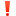 
       В связи с необходимостью принятия дополнительных мер по предупреждению распространения коронавирусной инфекции COVID-19 Министерство внутренних дел Российской Федерации и подразделения системы МВД России с 27 марта 2020 года временно приостанавливают личный прием граждан.
Заявителям рекомендуется направлять свои обращения письменно, на бумажном носителе через операторов почтовой связи, в электронной форме посредством сервиса «Прием обращений граждан и организаций» официального интернет-сайта МВД России и официальных интернет-сайтов подразделений системы МВД России.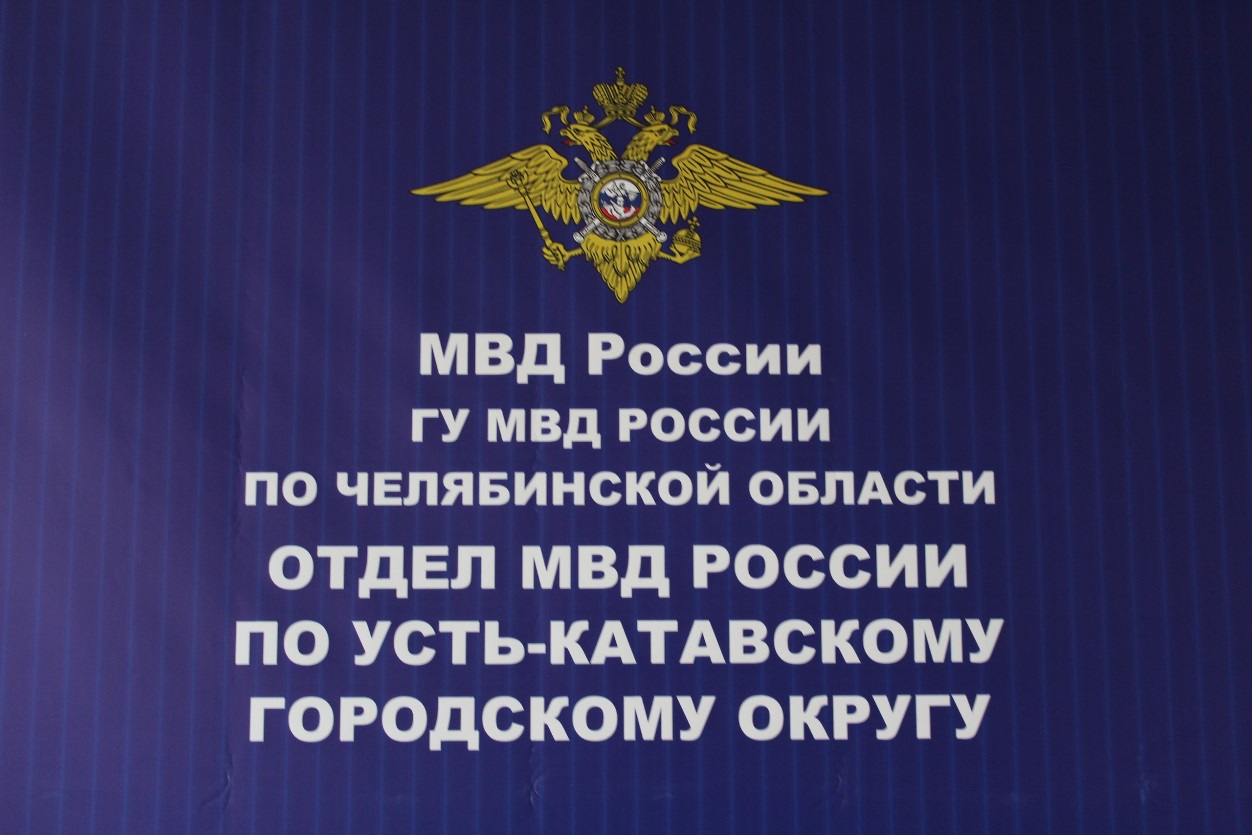 